Study information  AP, Asia Pacific; DNG, dienogest; DUB, dysfunctional uterine bleeding; FSD, female sexual dysfunction; HWAS, hormone-withdrawal-associated symptoms; LA, Latin America; n.a., not available; NA, North America; OC, oral contraception.Methods2.1	Pool 1: safety analysis We included all phase II–IIIb studies using the final E2V/DNG regimen. Only treatment-emergent adverse events (AEs) were considered, i.e. AEs that started at any time after the start of study medication. In the case of incomplete dates, we took a conservative approach, i.e. the AE was included in the analysis if it appeared to have started during/after treatment from a comparison of month/year of onset and treatment timing. MedDRA version 18.1 was used. For weight and body mass index (BMI), we used the last available (non-missing) value before start of treatment. If a baseline value was unavailable, we used the screening value. For participants with missing baseline and screening values, weight and BMI were deemed ‘missing’. 2.2	Pool 2: bleeding profileWith the exception of the dysfunctional uterine bleeding studies, all phase II–IIIb studies using the final E2V/DNG regimen were included. We treated missing diary entries as follows: cycle days from original data were kept untouched, and in the case of missing diary entries, cycle days were filled so that increasing cycle days per cycle were granted. This means that cycle days were imputed backwards from the first non-missing cycle day onward. The first reference period was taken to start on the day when the first study medication was taken. Study medication start and end dates were derived from tablet intake information collected in the bleeding diary. Bleeding/spotting data are described per 90-day reference period (recommended by WHO). The evaluation by reference period enables a description of the bleeding pattern irrespective of the treatment regimen, i.e. to allow for comparisons between e.g. an oral contraceptive and an intrauterine device. Intracyclic and withdrawal bleeding were evaluated by cycle as those data are more meaningful for the prescribers and users.
2.3	Pool 3: efficacyThree studies were included: NCT00185367, NCT00185289 and NCT00206583. No further harmonisation across studies was required for the pooled analysis. We used the efficacy pool for Pearl index evaluations. Further information on the Pearl index calculation can be found in the Supplementary material (2.5. Pearl index calculation). 2.4	Pool 4: hormone-withdrawal-associated symptoms Two studies were included: NCT00754065 and NCT00778609. No further harmonisation across studies was required for the pooled analysis. 2.5	Pearl index calculationThe Pearl index and adjusted Pearl index were calculated as follows:The Pearl index is defined – model independent – as the number of unintended pregnancies multiplied by 100 divided by the exposure time in women years (Gerlinger C et al., 2003). Calculation of Pearl Index: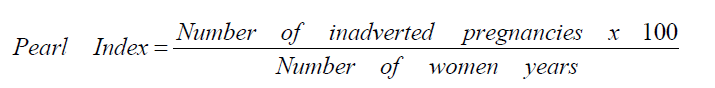 It was assumed that the number of pregnancies X during treatment in this study followed a Poisson distribution with parameter λ⋅E, i.e.,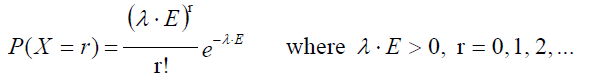 In the formula E stands for exposure in 100 woman years. The parameter λ⋅E was estimated by the number of observed pregnancies x and the upper 97.5% confidence limit lu for λ⋅E was calculated by the equation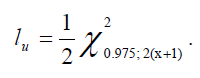 The point estimate PI for the Pearl index was derived by 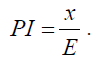 The upper confidence limit for the Pearl index was then calculated (Johnson NL et al., 1993) as 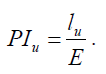 All volunteers in the full analysis set were included in the Pearl index calculations until they had stopped intake of the study OC. Treatment exposure was defined as the time from the first day of OC intake to the last day of pill intake. This time period was calculated irrespective of treatment interruptions. The same rule was applied for volunteers who prematurely dropped out of the study. There were two exceptions for which data were not included in the calculations:Treatment exposure after conceptionTreatment exposure during which additional contraceptive measures (so-called ‘back-up contraception’) were takenIn the unlikely event of a pregnancy despite concomitant use of the test contraceptive method and additional contraceptive measure, the pregnancy and the corresponding woman’s treatment exposure were included in the calculations.The adjusted Pearl index for method failure and the corresponding upper confidence limit were calculated with the same methods as those used for the unadjusted Pearl index. For the calculation of time of correct treatment exposure, treatment cycles that were not considered compliant were excluded. A pregnancy was considered as a method failure unless at least one of the following conditions applied:The estimated day of conception was in a non-compliant treatment cycleA method failure could be excluded based on comments on the pregnancy report formSupplementary results Table 3.1. Treatment-emergent adverse events occurring in ≥5% of women using E2V/DNG by MedDRA 18 primary system organ classDNG, dienogest; E2V, estradiol valerate; TEAE, treatment-emergent adverse event.Bleeding and hormone-withdrawal-associated symptomsFigure 4.1. Bleeding/spotting by age group (safety analysis set)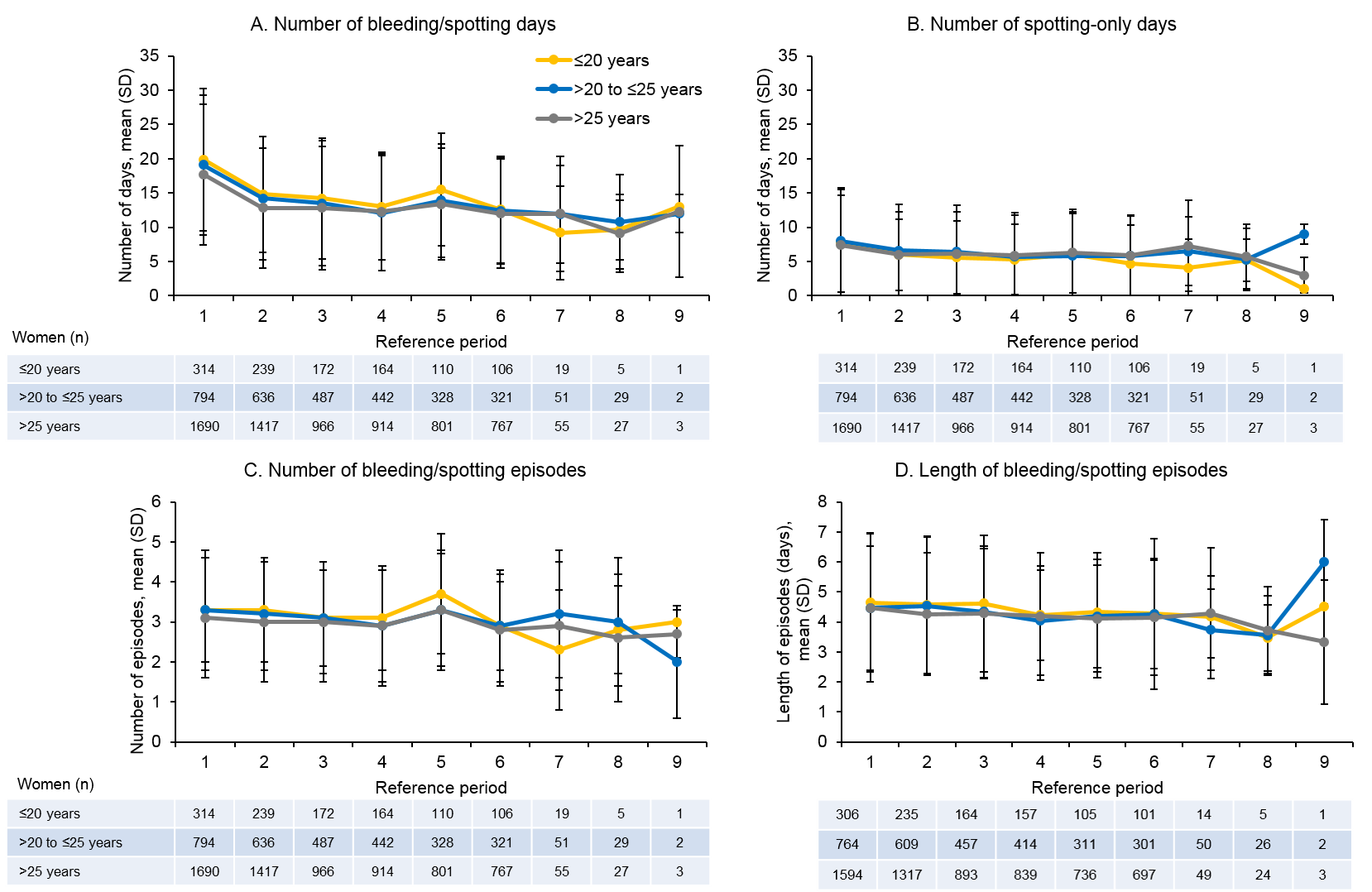 Figure 4.2. Maximum intensity and percentage of patients with intracyclic bleeding by age group (safety analysis set)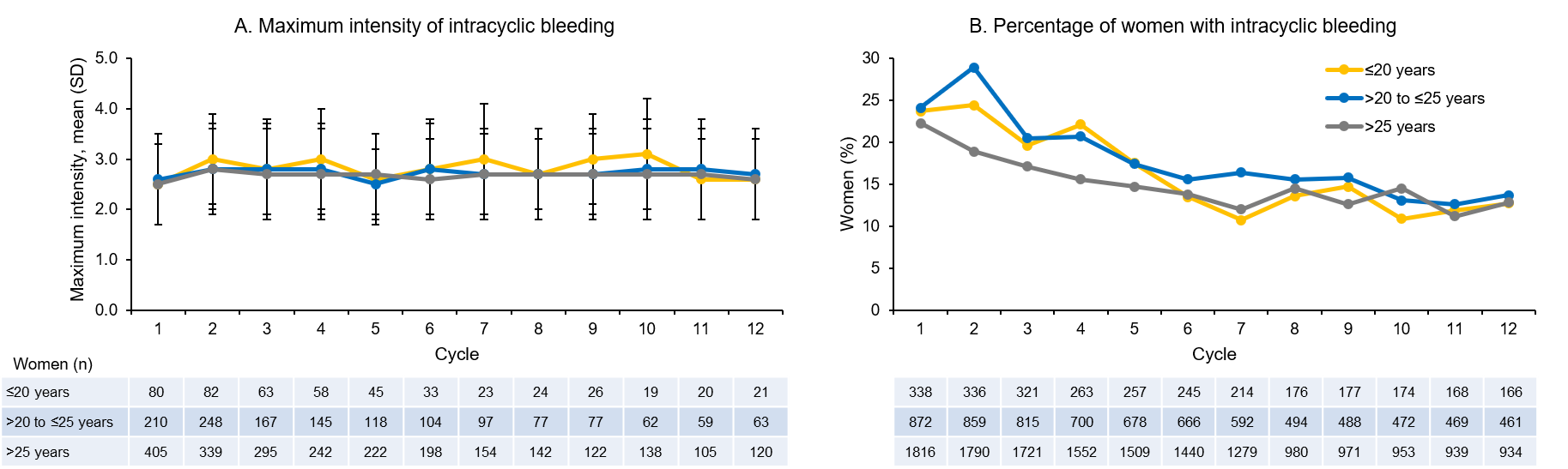 Figure 4.3. Percentage of patients with withdrawal bleeding by age group (safety analysis set)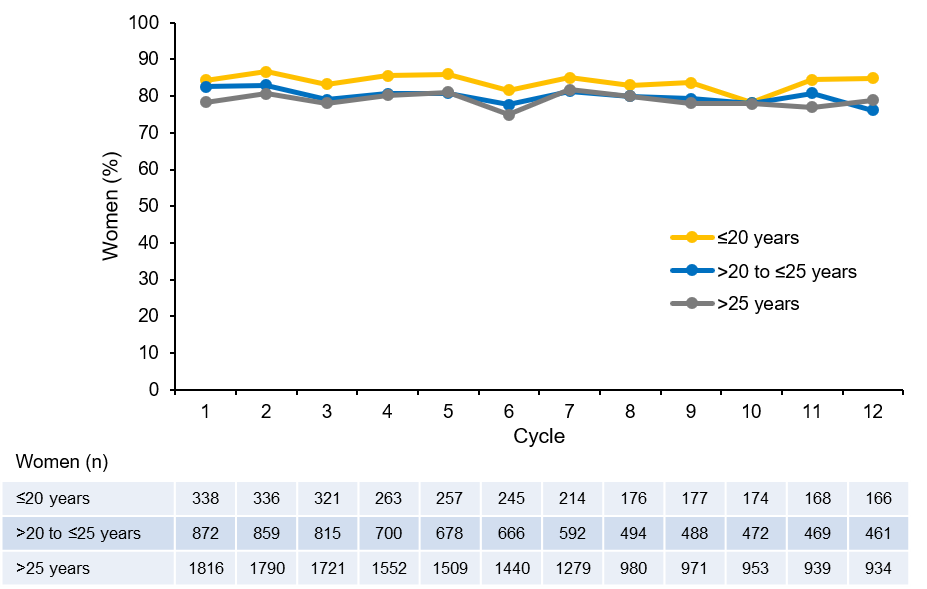 Figure 4.4. Hormone-withdrawal-associated pain as determined by average of the three highest visual analogue scale (VAS) values during days 22 to 28 by visit and age group (full analysis set) 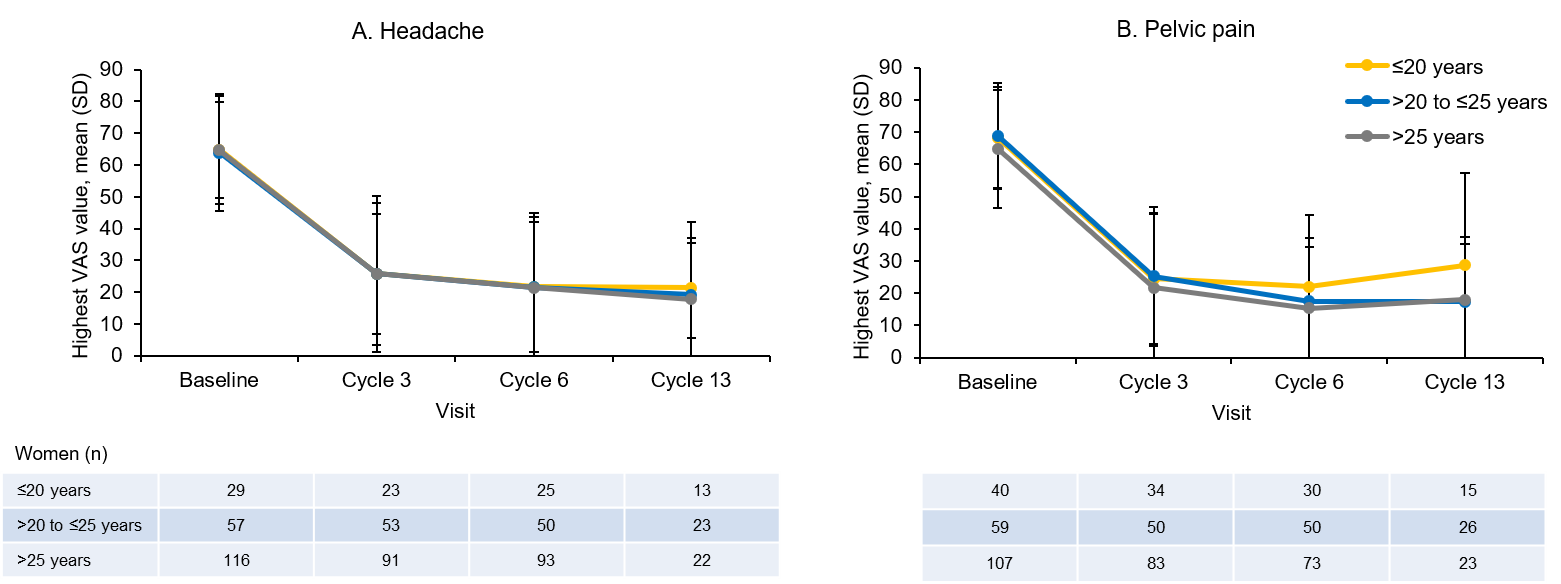 Figure 4.5. Responder analyses of change in pelvic pain and headache as determined by average of the three highest visual analogue scale (VAS) values during days 22 to 28 from baseline to cycle 6 by age group (full analysis set)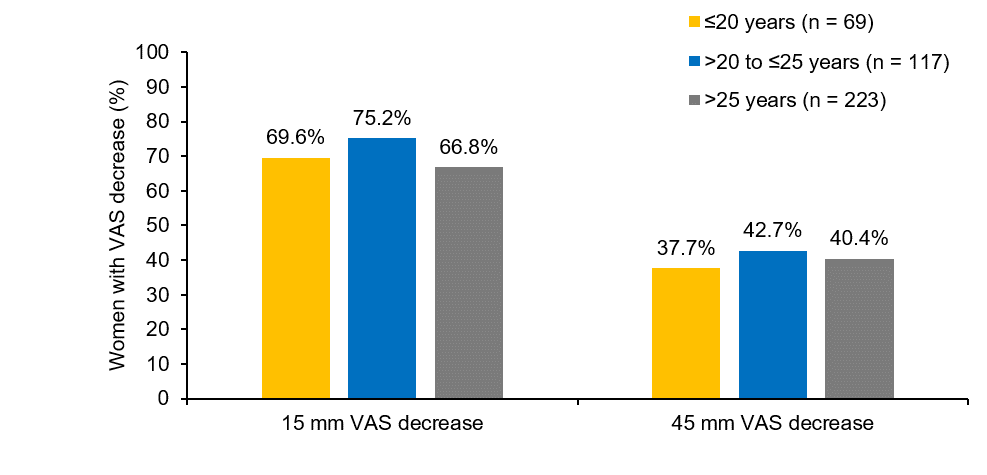 ReferencesGerlinger C, Endrikat J, van der Meulen EA, Dieben TO, Düsterberg B. Recommendation for confidence interval and sample size calculation for the Pearl Index. Eur J Contracept Reprod Health Care. 2003;8:87-92.Johnson NL, Kotz S, Kemp AW. Univariate discrete distributions (2nd ed.). 1993. New York: John Wiley & Sons.PhaseStudy numberIndicationMain objectiveLocationStudy designNE2V/DNG, nE2V/DNG, nAge group, yearsTreatment durationComparatorPhaseStudy numberIndicationMain objectiveLocationStudy designN≤25 years>25 yearsAge group, yearsTreatment durationComparatorIINCT00805415OCOvulation inhibitionEuropeParallel group 200
100/treatment group55 (55.0%)45 (45.0%)18–353 cyclesDNG increased regimenNCT00185224OCImpact on plasma lipids, haemostatic variables, and carbohydrate metabolismEuropeParallel group 60
30/treatment group10 (33.3%)20 (66.7%)18–507 cyclesTriquilar®NCT00318799OCImpact of Qlaira® on haemostatic parametersEuropeCross-over30
30/treatment group (cross-over design)17 (63.0%)10 (37.0%)18–503 cyclesMicrogynon®
IIINCT00185367OCBleeding pattern and cycle controlEuropeParallel group 798
399/treatment group120 (30.1%)279 (69.9%)18–507 cyclesMiranova®NCT00185289OCContraceptive efficacy EuropeSingle group1377477 (34.6%)900 (65.4%)18–5020 cyclesn.a.NCT00206583OCContraceptive efficacy US, CanadaSingle group490287 (58.6%)203 (41.4%)18–3513 cycles
extended to 28 cyclesn.a.NCT00293059DUBImpact of Qlaira® on dysfunctional uterine bleeding US, CanadaParallel group 190
120 on Qlaira®, 70 on placebo12 (10.1%)107 (89.9%)≥187 cyclesPlaceboNCT00307801DUBImpact of Qlaira® on dysfunctional uterine bleeding Europe, AustraliaParallel group 231
149 on Qlaira®, 82 on placebo6 
(4.1%)139 (95.9%)≥187 cyclesPlaceboIIIbNCT00754065OCEffect on HWASUS, CanadaParallel group 395 
191 on Qlaira®, 204 on Ortho Tri-Cyclen® Lo106 (55.5%)85 (44.5%)18–5013 cyclesOrtho Tri-Cyclen® LoNCT00778609OCEffect on HWAS International (AP, Europe, LA)Parallel group 441
223 on Qlaira®, 218 on Microgynon®84 (37.7%)139 (62.3%)18–507 cyclesMicrogynon®NCT00764881OCEffect on FSD
Europe, Australia, ThailandParallel group 213
106 on Qlaira®, 107 on Microgynon®28 (26.4%)78 (73.6%)18–506 cyclesMicrogynon®NCT00909857OCEffect on primary dysmenorrhea
International (Europe, NA, LA, US)Parallel group 464 
234 on Qlaira®, 230 on Miranova®107 (45.7%)127 (54.3%)14–503 cyclesMiranova®Treatment-emergent adverse eventWomen ≤25 years
n = 1309% (number)Women >25 years
n = 2132% (number)Total N = 3441% (number)Participants with at least one TEAE68.3 (894)60.7 (1295) 63.6 (2189) Gastrointestinal disorders19.9 (261)14.8 (315) 16.7 (576) Infections and infestations39.3 (514) 31.1 (663)34.2 (1177) Investigations5.3 (69)4.1 (88) 4.6 (157) Musculoskeletal and connective tissue disorders5.6 (73) 6.2 (132) 6.0 (205) Nervous system disorders16.3 (213) 16.1 (343) 16.2 (556) Psychiatric disorders5.0 (65) 5.2 (111) 5.1 (176) Reproductive system and breast disorders29.6 (388) 23.4 (498) 25.7 (886) Skin and subcutaneous tissue disorders7.7 (101) 7.2 (153) 7.4 (254) Of particular interestReproductive system and breast disorders29.6 (388) 23.4 (498)25.7 (886) Dysmenorrhea8.9 (116) 4.5 (95) 6.1 (211) Metrorrhagia5.7 (74)3.7 (78)4.4 (152)